Јесење првенство Београда за атлетске школе A, Б и ЦБеоград, 19. септембар 2020. године, Стадион Партизан.РЕЗУЛТАТИСубота, 19.09.2020.годинеАТЛЕТСКЕ ШКОЛЕ ЦАТЛЕТСКЕ ШКОЛЕ БАТЛЕТСКЕ ШКОЛЕ А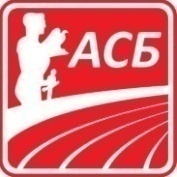 Скок у даљ из зоне (10)Скок у даљ из зоне (10)Скок у даљ из зоне (10)М /Ц/09:00Вет.1Нововић Стефан13П452,882Цветићанин Наум14ЦЗБ2,823Дробњаковић Урош13МЛЗ2,824Ковачевић Нико13МЛЗ2,715Марковић Коста13П452,596Животић Стефан14ЦЗБ2,557Анђелић Јанко13ЦЗБ2,408Војиновић Лука14ЦЗБ1,889Животић Уриш14ЦЗБ1,8610Гарић Коста13МЛЗ1,52Бацање вортекса (6)Бацање вортекса (6)Бацање вортекса (6)Ж /Ц/09:001Топић Софија13ТЈБ13,672Станић Симона13П4511,323Новаковић Катарина13МЛЗ7,944Радојевић Уна14П457,795Бабић Нина14П457,356Џамбаски Лола13МЛЗ7,2950м препоне /0,25/11/6,0/5/ (3 групе)50м препоне /0,25/11/6,0/5/ (3 групе)50м препоне /0,25/11/6,0/5/ (3 групе)Ж /Ц/1. ГРУПА1. ГРУПАВет.  -1,2Вет.  -1,2Вет.  -1,209:0009:001Јанковић Милена13МЛЗ12,0612,063Стојковић Софија13БАК10,5810,585Ћирић Сања13П4510,9310,937Кадија Лена13НБГ10,8910,892. ГРУПА2. ГРУПАВет.   +0,2Вет.   +0,2Вет.   +0,210:0510:051Јанковић Хелена13ЦЗБ10,3210,323Милошевић Милица13МЛЗНСНС5Стевановић Сања13П4510,7210,723. ГРУПА3. ГРУПАВет.   +1,1Вет.   +1,110:1010:101Дрезгић Вера14П4511,5711,573Војновић Тара14ЦЗБ10,6910,695Николић Тара14МЛЗ10,3210,327Малишић Наталија13ЦЗБ11,9011,9050м препоне – УКУПАН ПЛАСМАН50м препоне – УКУПАН ПЛАСМАН50м препоне – УКУПАН ПЛАСМАНЖ /Ц/1Јанковић Хелена13ЦЗБ10,3112Николић Тара14МЛЗ10,3143Стојковић Софија13БАК10,584Војновић Тамара14ЦЗБ10,695Стевановић Сања13П4510,72 6Кадија Лена13НБГ10,897Ћирић Сања13П4510,938Дрезгић Вера14П4511,579Малишић Наралија13ЦЗБ11,9010Јанковић Милена13МЛЗ12,06-Милошевић Милица13МЛЗНС50м препоне /0,25/11/6,0/5/ (2 групе)50м препоне /0,25/11/6,0/5/ (2 групе)50м препоне /0,25/11/6,0/5/ (2 групе)М /Ц/1. ГРУПА1. ГРУПАВет.   -0.4Вет.   -0.4Вет.   -0.410:2510:251Петровић Душан13П4512,9112,913Руљић Јован13МЛЗ9,509,505Јовановић Михајло13П4510,2410,247Шебез Филип13ЦЗБ10,3010,302. ГРУПА2. ГРУПАВет. -0.4Вет. -0.41Дронов Сергеј14МЛЗНАНА3Кораћ Вељко14П4510,8910,894Јерковић Филип14МЛЗ10,4410,445Тољагић Душан14П4510,7510,7550м препоне – УКУПАН ПЛАСМАН50м препоне – УКУПАН ПЛАСМАН50м препоне – УКУПАН ПЛАСМАНМ /Ц/1Руљић Јован13МЛЗ9,502Јовановић Михајло13П4510,243Шебез Филип13ЦЗБ10,304Јерковић Филип14МЛЗ10,445Тољагић Душан14П4510,756Кораћ Вељко14П4510,897Петровић Душан13П4512,91-Дронов Сергеј14МЛЗНС50м  (7 група)50м  (7 група)50м  (7 група)Ж /Ц/1. ГРУПА1. ГРУПАВет.   -0,1Вет.   -0,109:301Трифуновић Теодора13ЦЗБ9,992Перовић Анђела13ТЈБ10,893Михаиловић Лена13МЛД9,204Милошевић Анђела13ЦЗБ9,135Аншелић Нађа13БАК10,492. ГРУПА2. ГРУПАВет.   -0,1Вет.   -0,109:351Јованчић Хелена13П4510,272Прокић Јелена13ЦЗБ12,483Вукићевић Лола13П4510,154Ракић Тара13ЦЗБ11,945Вукић Катарина13ТЈБ10,643. ГРУПА3. ГРУПАВет.   -0,5Вет.   -0,509:401Деспотовић Ивана13ЦЗБ11,562Обрадовић Ивона13МЛД11,043Јаћимовић Леонида13П4510,974Рајин Милица13ЦЗБНС5Родић Лена13МЛЗНС6Јаћовић Јована13П45НС4. ГРУПА4. ГРУПАВет.   -0,1Вет.   -0,109:451Антонић Андреа14ЦЗБ10,512Тракиловић Милица14П4514,353Љубеновић Александра14ЦЗБ11,444Јовановић Тара14МЛЗНС5Мрковић Лана14ЦЗБ11,396Маринковић Искра14МЛД10,497Мијовић Ђурђа14П4512,378Леро Настасија14БАК9,965. ГРУПА5. ГРУПАВет. -0.7Вет. -0.709:501Јоњевић Ђурђа14ЦЗБ10,802Банчевић Ана14ЦЗБНС3Хогл Хана14БАК10,134Лукић Мина14ЦЗБ11,925Милошевић Даница14МЛД9,616Матејић Маша14ЦЗБ10,497Рујевић Уна14МЛЗ11,658Радош Софија14ВОЖ12,616. ГРУПА6. ГРУПАВет. -0.4Вет. -0.409:551Прокић Лара15ЦЗБНС2Минић Искра15ЦЗБ11,503Јевтовић Маша15ЦЗБ12,814Фасујевић Нина15ЦЗБ12,875Николић Савка15П4511,916Тасић Дора15ЦЗБ12,787. ГРУПА7. ГРУПАВет. -0.3Вет. -0.310:003Натуновић Марија15ЦЗБ12,585Главинић Мања15ЦЗБ11,8750м  - УКУПАН ПЛАСМАН50м  - УКУПАН ПЛАСМАН50м  - УКУПАН ПЛАСМАНЖ /Ц/1Милошевић Анђела13ЦЗБ9,132Михаиловић Лена13МЛД9,203Милошевић Даница14МЛД9,614Леро Настасија14БАК9,965Трифуновић Теодора13ЦЗБ9,996Хогл Хана14БАК10,137Вукићевић Лола13П4510,158Јованчић Хелена13П4510,279Аншелић Нађа13БАК10,4910Маринковић Искра14МЛД10,4911Матејић Маша14ЦЗБ10,4912Антонић Андреа14ЦЗБ10,5113Вукић Катарина13ТЈБ10,6414Јоњевић Ђурђа14ЦЗБ10,8015Перовић Анђела13ТЈБ10,8916Јаћимовић Леонида13П4510,9717Обрадовић Ивона13МЛД11,0418Мрковић Лана14ЦЗБ11,3919Љубеновић Александра14ЦЗБ11,4420Минић Искра15ЦЗБ11,5021Деспотовић Ивана13ЦЗБ11,5622Рујевић Уна14МЛЗ11,6523Главинић Мања15ЦЗБ11,8724Николић Савка15П4511,9125Лукић Мина14ЦЗБ11,9226Ракић Тара13ЦЗБ11,9427Мијовић Ђурђа14П4512,3728Прокић Јелена13ЦЗБ12,4829Натуновић Марија15ЦЗБ12,5830Радош Софија14ВОЖ12,6131Тасић Дора15ЦЗБ12,7832Јевтовић Маша15ЦЗБ12,8133Фасујевић Нина15ЦЗБ12,8734Тракиловић Милица14П4514,35-Рајин Милица13ЦЗБНС-Родић Лена13МЛЗНС-Јаћовић Јована13П45НС-Јовановић Тара14МЛЗНС-Банчевић Ана14ЦЗБНС-Прокић Лара15ЦЗБНССкок у даљ из зоне (12)Скок у даљ из зоне (12)Скок у даљ из зоне (12)Ж /Ц/09:45Вет.1Маријановић Теодора13МЛЗ2,812Гмитровић Мила13НБГ2,673Говедарица Софија13БАК2,624Урошевић Симона13ЦЗБ2,605Дукић Дариа13П452,606Миљковић Миња13БАК2,367Пранић Маша13МЛЗ2,298Аврамовић Тара13П452,149Трубинт Николина14ЦЗБ2,0810Џодан Ана14П452,0111Ђурић Ана13МЛЗ1,8612Младеновић Јована14ЦЗБ1,38-Кијаметовић Вера13ЦЗБНСБацање вортекса (8)Бацање вортекса (8)Бацање вортекса (8)М /Ц/09:451Бихеловић Михајло13ЦЗБ20,172Мијовић Лазар13БАК19,303Кецман Вук13П4516,054Дојић Данило13П4513,475Дукић Дане13ЦЗБ12,156Миладиновић Иван15НБГ6,217Жижић Андреј13МЛЗ13,878Мандић Лазар13СУРНС50м   (5 група)50м   (5 група)50м   (5 група)М /Ц/1. ГРУПА1. ГРУПАВет.   +0,4Вет.   +0,410:001Мојчиновић Виктор13ЦЗБ9,782Јоксимовић Петар13БАК9,283Симић Новак13ТЈБ10,194Шебез Филип13ЦЗБНС5Јовановић Вукашин13НБГ9,486Весови Стефан13ЦЗБНС7Пелемиш Урош13ЦЗННС2. ГРУПА2. ГРУПАВет.   +0,5Вет.   +0,510:051Јаковљевић Филип13ЦЗБ10,562Тасић Максим13ЦЗБ9,393Павловић Михаило13П45НС4Брковић Стефан13ТЈБНС5Бачанин Александар13ЦЗБ9,496Миладиновић Матеја13НБГ8,707Зец Марко13ЦЗБ9,083. ГРУПА3. ГРУПАВет. 0,0Вет. 0,010:101Митић Милош13ЦЗБ13,342Милошевић Војин13ЦЗБ11,313Поплашен Никола13МЛЗ11,504Ђорђевић Дамјан13ЦЗБНС5Рајковић Страхиња13НБГНС6Наузеровић Вук13ЦЗБ9,447Вукашиновић Огњен13МЛД9,614. ГРУПА4. ГРУПАВет. -0,5Вет. -0,51Милосављевић Реља13МЛЗ10,242Ђонови Страхиња13НБГНС3Ћиров Огњен13П459,364Николић Лука14ЦЗБ10,975Спасић Урош14БАК10,506Јовановић Лука14МЛД9,597Мрвошевић Огњен14ЦЗБ10,535. ГРУПА5. ГРУПАВет. -0,4Вет. -0,41Ковачић Димитрије14МЛЗ11,132Стаојевић Милутин14ЦЗБ11,503Милошевић Тадеј14МЛД10,264Марић Луковић Нестор14ЦЗБ11,385Ђорић Сава14НБГ11,066Јевтовић Лука15ЦЗБ13,237Дабић Никола15ЦЗБНС50м  - УКУПАН ПЛАСМАН50м  - УКУПАН ПЛАСМАН50м  - УКУПАН ПЛАСМАНМ /Ц/1Миладиновић Матеја13НБГ8,702Зец Марко13ЦЗБ9,083Јоксимовић Петар13БАК9,284Ћиров Огњен13П459,365Тасић Максим13ЦЗБ9,396Наузеровић Вук13ЦЗБ9,447Јовановић Вукашин13НБГ9,488Бачанин Александар13ЦЗБ9,499Јовановић Лука14МЛД9,5910Вукашиновић Огњен13МЛД9,6111Мојчиновић Виктор13ЦЗБ9,7812Симић Новак13ТЈБ10,1913Милосављевић Реља13МЛЗ10,2414Милошевић Тадеј14МЛД10,2615Спасић Урош14БАК10,5016Мрвошевић Огњен14ЦЗБ10,5317Јаковљевић Филип13ЦЗБ10,5618Николић Лука14ЦЗБ10,9719Ђорић Сава14НБГ11,0620Ковачић Димитрије14МЛЗ11,1321Милошевић Војин13ЦЗБ11,3122Марић Луковић Нестор14ЦЗБ11,3823Поплашен Никола13МЛЗ11,5024Стаојевић Милутин14ЦЗБ11,5025Јевтовић Лука15ЦЗБ13,2326Митић Милош13ЦЗБ13,34-Шебез Филип13ЦЗБНС-Весови Стефан13ЦЗБНС-Пелемиш Урош13ЦЗННС-Павловић Михаило13П45НС-Брковић Стефан13ТЈБНС-Ђорђевић Дамјан13ЦЗБНС-Рајковић Страхиња13НБГНС-Ђонови Страхиња13НБГНС-Дабић Никола15ЦЗБНССкок у даљ из зоне (12)Скок у даљ из зоне (12)Скок у даљ из зоне (12)М /Б/11:001Хогл Давид11БАК3,822Марковић Тадија12НБГ3,563Цвјетићанин Лука11П453,534Бошњак Душан11ТЈБ3,525Стајић Змај11МЛЗ3,476Симеуновић Давид11П453,387Тодоровић Милан12ТЈБ3,198Ивановић Тадија11БАК3,199Подгорац Ђорђе12НБГ3,0710Видаковић Вељко12П452,8111Драгичевић Андреј12П452,7512Рујевић Огњен12МЛЗ2,52-Јакшић Симон11НБГНС-Крџалин Никита11НБГНС50м  (6 група)50м  (6 група)50м  (6 група)Ж /Б/1. група1. групаВет.   +0,2Вет.   +0,211:001Живановић Маша11ЦЗБ9,672Ћетковић Елеонора11БАКНС3Угриновић Ленка11МЛД8,844Братић Лана11НБГ8,585Цветановић Ана11ЦЗБ9,196Ђурђевић Нина11П458,997Живковић Јелена11ЦЗБНС2. група2. групаВет.   +0,6Вет.   +0,611:051Милошевић Милица11П459,922Трзин Дивна11ЦЗБНС3Мандић Зоја11НБГ8,194Живковић Хана11ЦЗБНС5Стојић Софија11П458,686Николић Хелена11ЦЗБ11,497Ђукић Теа11П459,573. група3. групаВет.   +0,2Вет.   +0,211:101Младеновић Јована11ЦЗБНС2Ђукић Нина11П459,913Коен Сара11ЦЗБНС4Зечевић Сања11НБГ9,316Чолаковић Софија12БАК10,997Павловић Нина12МЛЗНС8Благојевић Аника Лола12МЛД10,214. група4. групаВет.   +0,5Вет.   +0,512:151Митрановић Уна12БАК9,992Милутиновић Емили12ЦЗБ9,313Матић Милена12МЛЗНС4Јовановић Анастасија12НБГ10,205Томашевић Лена12П459,566Перовић Нева12ЦЗБ9,287Шутаковић Наталија12НБГ9,775. група5. групаВет.   -0,4Вет.   -0,411:15Миленковић Мија12НБГ9,24Антонић Кристина12ЦЗБ9,79Стојиљковић Сунчица12ЦЗБ11,39Рајић Маша12БАК9,96Лалић Анђелија12НБГ10,08Савић Катарина12ЦЗБ12,02Вујовић Луција12ЦЗБНС6. група6. групаВет.   +0,8Вет.   +0,811:20Јанковић Маша12НБГНСВукчевић Јана12МЛД9,56Јефтенић Мина12П4510,61Цветковић Хелена12ЦЗБ9,04Шикић Лена12БАК9,68Муле Софија12НБГ10,97Николић Анастасија12П459,0050м  (6 група)50м  (6 група)50м  (6 група)Ж /Б/1Мандић Зоја11НБГ8,192Братић Лана11НБГ8,583Стојић Софија11П458,684Угриновић Ленка11МЛД8,845Ђурђевић Нина11П458,996Николић Анастасија12П459,007Цветковић Хелена12ЦЗБ9,048Цветановић Ана11ЦЗБ9,199Миленковић Мија12НБГ9,2410Перовић Нева12ЦЗБ9,2811Милутиновић Емили12ЦЗБ9,3112Зечевић Сања11НБГ9,3113Вукчевић Јана12МЛД9,5614Томашевић Лена12П459,5615Ђукић Теа11П459,5716Живановић Маша11ЦЗБ9,6717Шикић Лена12БАК9,6818Шутаковић Наталија12НБГ9,7719Антонић Кристина12ЦЗБ9,7920Ђукић Нина11П459,9121Милошевић Милица11П459,9222Рајић Маша12БАК9,9623Митрановић Уна12БАК9,9924Лалић Анђелија12НБГ10,0825Јовановић Анастасија12НБГ10,2026Благојевић Аника Лола12МЛД10,2127Јефтенић Мина12П4510,6128Муле Софија12НБГ10,9729Чолаковић Софија12БАК10,9930Стојиљковић Сунчица12ЦЗБ11,3931Николић Хелена11ЦЗБ11,4932Савић Катарина12ЦЗБ12,02-Јанковић Маша12НБГНС-Вујовић Луција12ЦЗБНС-Матић Милена12МЛЗНС-Младеновић Јована11ЦЗБНС-Коен Сара11ЦЗБНС-Павловић Нина12МЛЗНС-Трзин Дивна11ЦЗБНС-Живковић Хана11ЦЗБНС-Ћетковић Елеонора11БАКНС-Живковић Јелена11ЦЗБНССкок у вис (6)Скок у вис (6)Скок у вис (6)Ж /Б/11:201Тољагић Андреа12П451062Петровић Дуња12МЛЗ1033Петкоски Дуња11МЛЗ1003Момировић Ника11БАК1005Костић Николина12П45956Лазић Ања11БАК85-Павловић Лена12П45НССкок у вис (3)Скок у вис (3)Скок у вис (3)М /Б/12:251Џудовић Сава11ЦЗБ1042Корица Лука11МЛЗ903Гагић Урош11МЛЗ90-Павловић Новак12МЛЗНСБацање вортекса (7)Бацање вортекса (7)Бацање вортекса (7)Ж /Б/11:001Стошић Ђурђа12П4523,762Милутиновић Анастасија11СУР18,363Џамбаски Јана11МЛЗ14,664Шеваљевић Ана12БАК12,875Шепаровић Ива11ЦЗБ11,896Пуповац Јана11МЛЗ8,377Јерковић Кристина12МЛЗ6,37-Мрђеновић Анастасија12МЛЗНС-Митровић Миња12МЛЗНС50м  (3 групе)50м  (3 групе)50м  (3 групе)50м  (3 групе)М /Б/1. група1. група1. групаВет.   -0,8Вет.   -0,811:251Радојевић Лука1111ЦЗБ8,952Шолаја Лаза1111ТЈБ8,893Адамов Вања1111ВОЖ8,144Трифуновић Филић1111ЦЗБ9,385Милошевић Вукман1111МЛД8,606Павловић Петар1111П459,137Тодоровић Виктор1111ТЈБ8,242. група2. група2. групаВет.   +1,5Вет.   +1,511:301Гвоздановић Војин1111МЛД9,292Киш Димитрије1111ЦЗБ9,153Брковић Никола1111ТЈБ8,904Радисављевић Душан1111БАК8,355Стојадиновић Филип1111СУР10,376Давидовић Филип1111НБГ8,267Јовановић Данило1111ЦЗБНС3. група3. група3. групаВет.   +0,8Вет.   +0,811:351Драгојевић Марко1212БАК9,412Контрин Марко1212МЛЗНС3Томашевић Давид1212ЦЗБНС4Чакован Новак1212НБГНС5Максимовић Војин1212П459,946Павковић Никола1212ЦЗБ9,107Зелић Теодор1212МЛЗ9,698Брковић Стефан1212ТЈБ8,8450м  - УКУПАН ПЛАСМАН50м  - УКУПАН ПЛАСМАН50м  - УКУПАН ПЛАСМАНМ /Б/1Адамов Вања11ВОЖ8,142Тодоровић Виктор11ТЈБ8,243Давидовић Филип11НБГ8,264Радисављевић Душан11БАК8,355Милошевић Вукман11МЛД8,606Брковић Стефан12ТЈБ8,847Шолаја Лаза11ТЈБ8,898Брковић Никола11ТЈБ8,909Радојевић Лука11ЦЗБ8,9510Павковић Никола12ЦЗБ9,1011Павловић Петар11П459,1312Киш Димитрије11ЦЗБ9,1513Гвоздановић Војин11МЛД9,2914Трифуновић Филић11ЦЗБ9,3815Драгојевић Марко12БАК9,4116Зелић Теодор12МЛЗ9,6917Максимовић Војин12П459,9418Стојадиновић Филип11СУР10,37-Јовановић Данило11ЦЗБНС-Контрин Марко12МЛЗНС-Томашевић Давид12ЦЗБНС-Чакован Новак12НБГНССкок у даљ из зоне (20)Скок у даљ из зоне (20)Скок у даљ из зоне (20)Ж /Б/12:101Јовић Дуња12ЦЗБ3,722Бихеловић Валентина11ЦЗБ3,543Деспотовић Кристина11ЦЗБ3,494Јовић Анђелија12ЦЗБ3,295Анђелковић Јована12БАК3,236Миловановић Неда12П453,217Парезановић Петра11БАК3,178Јаковљевић Петра11НБГ3,179Голубовић Симона11ЦЗБ3,0810Дељанин Ивона12П453,0811Симић Неда11МЛЗ3,0712Обрадовић Ивона12БАК3,0713Радовановић Ирина11БАК3,0514Вајић Теона12ЦЗБ3,0515Перишић Ива12П452,8816Васиљевић Дариа12П452,8317Митровић Николина11ЦЗБ2,6418Ерчић Нина11ЦЗБ2,6019Србиновић Хелена12ЦЗБ2,5020Вуковић Инес12ЦЗБ2,17-Добријевић Вишња11ЦЗБНС-Склепић Мартина12МЛЗНСБацање вортекса (13)Бацање вортекса (13)Бацање вортекса (13)М /Б/12:101Кемцан Андреј11П4532,722Подгорац Игор11НБГ30,433Николић Филип11ЦЗБ26,844Манојловић Лука11НБГ26,715Наузеровић Лука11ЦЗБ26,406Васић Филип11ЦЗБ23,757Рашић Андрија12П4521,108Баљагић Петар12БАК20,229Младеновић Никола11НБГ18,3510Петровић Јаков11НБГ15,6311Мутаовић Тимок11НБГ13,9512Димитријевић Вукан11НБГ12,4013Крстовић Душан12МЛЗ12,3250м препоне /0,50/11/6,0/5/ (4 групе)50м препоне /0,50/11/6,0/5/ (4 групе)50м препоне /0,50/11/6,0/5/ (4 групе)Ж /Б/1. група1. групаВет.   -0,1Вет.   -0,111:501Цветковић Ленка11ЦЗБ10,063Вулешић Маја11МЛЗ10,685Шарчев Хелена11П459,437Суџуковић Даница11НБГ10,642. група2. групаВет.   +1,4Вет.   +1,411:551Бошњаковић Уна11ЦЗБ11,683Лукић Нина11ЦЗБ11,125Капс Дуња12БАК 10,257Јевтић Мартина12ВОЖ11,043. група3. групаВет.   +0,4Вет.   +0,412:001Радојевић Миа12П459,953Миладиновић Лара12ЦЗБ11,725Шево Кристина12МЛЗ11,434. ГРУПА4. ГРУПАВет. -0,2Вет. -0,212:053Главинић Лена12ЦЗБ10,585Главочлија Катарина11П459,9650м препоне – УКУПАН ПЛАСМАН50м препоне – УКУПАН ПЛАСМАН50м препоне – УКУПАН ПЛАСМАНЖ /Б/1Шарчев Хелена11П459,432Радојевић Миа12П459,953Главочлија Катарина11П459,964Цветковић Ленка11ЦЗБ10,065Капс Дуња12БАК 10,256Главинић Лена12ЦЗБ10,587Суџуковић Даница11НБГ10,648Вулешић Маја11МЛЗ10,689Јевтић Мартина12ВОЖ11,0410Лукић Нина11ЦЗБ11,1211Шево Кристина12МЛЗ11,4312Бошњаковић Уна11ЦЗБ11,6813Миладиновић Лара12ЦЗБ11,7250м препоне /0,50/11/6,0/5/ 50м препоне /0,50/11/6,0/5/ 50м препоне /0,50/11/6,0/5/ М /Б/М /Б/1. ГРУПА1. ГРУПАВет.   +0,8Вет.   +0,812:1012:101Јанус Вукан12МЛЗ10,5510,553Михајловић Аљоша11П459,139,135Алексић Михајло12НБГ10,8510,852. ГРУПА2. ГРУПАВет. – 0,5Вет. – 0,512:1512:151Јованови Никола12СУР10,3710,373Тошић Руђер12ЦЗБ11,0411,045Добриковић Лав12П4511,1111,1150м препоне /0,50/11/6,0/5/ 50м препоне /0,50/11/6,0/5/ 50м препоне /0,50/11/6,0/5/ М /Б/1Михајловић Аљоша11П459,132Јованови Никола12СУР10,373Јанус Вукан12МЛЗ10,554Алексић Михајло12НБГ10,855Тошић Руђер12ЦЗБ11,046Добриковић Лав12П4511,11150м (9)150м (9)150м (9)Ж /Б/Ж /Б/1. ГРУПА1. ГРУПАВет.   +0,3Вет.   +0,312:2512:251Шеварлић Неда11МЛЗ26,8426,842Јованетић Ања11ЦЗБ29,0729,073Крстић Мила11МЛЗ28,0928,094Величковић Милијана11П45НСНС5Бенцун Лана11ЦЗБ27,0527,056Шабовић Бјанка11НБГ25,8425,842. ГРУПА2. ГРУПАВет. -0,2Вет. -0,212:3012:301Арсић Чарна12БАК25,6225,622Поповић Уна11ЦЗБ28,7828,783Ракчевић Ђурђа12МЛЗ32,4332,434Гајић Петра12СУРНСНС5Арсенијевић Ива12БАК27,1527,15150м  - УКУПАН ПЛАСМАН150м  - УКУПАН ПЛАСМАН150м  - УКУПАН ПЛАСМАНЖ /Б/1Арсић Чарна12БАК25,622Шабовић Бјанка11НБГ25,843Шеварлић Неда11МЛЗ26,844Бенцун Лана11ЦЗБ27,055Арсенијевић Ива12БАК27,156Крстић Мила11МЛЗ28,097Поповић Уна11ЦЗБ28,788Јованетић Ања11ЦЗБ29,079Ракчевић Ђурђа12МЛЗ32,43-Величковић Милијана11П45НС-Гајић Петра12СУРНС150м (9)150м (9)150м (9)М /Б/М /Б/12:501. ГРУПА1. ГРУПАВет.   -1,3Вет.   -1,312:5012:501Леро Андрија11БАК24,5524,552Рајачић ук11П4528,9028,903Малишић Василије11ЦЗБ26,1226,124Анђелић Петар11БАК32.3132.315Ћурчић Алекса11П4524,8224,822. ГРУПА2. ГРУПАВет. Вет. 12:5512:551Мирковић Лука12НБГ28,8528,852Николић Душан12МЛЗ29,4529,453Видојевић Никола12НБГ30.1830.184Перић Душан12МЛЗ28,1128,11150м  - УКУПАН ПЛАСМАН150м  - УКУПАН ПЛАСМАН150м  - УКУПАН ПЛАСМАНМ /Б/1Леро Андрија11БАК24,552Ћурчић Алекса11П4524,823Малишић Василије11ЦЗБ26,124Перић Душан12МЛЗ28,115Мирковић Лука12НБГ28,856Рајачић ук11П4528,907Николић Душан12МЛЗ29,458Видојевић Никола12НБГ30.189Анђелић Петар11БАК32.3150м (5 група)50м (5 група)50м (5 група)Ж /А/1. ГРУПА1. ГРУПАВет.   +0,6Вет.   +0,613.301Живковић Ивона09ЦЗБНС2Петровић Теодора09ВОЖНС3Цвијановић Мила09МЛЗ9,045Андрић Петра09ТЈБ8,056Мојчиновић Симона09ЦЗБНС7Томић Александра09НБГ8,808Лежаја Јована09ТЈБНС2. ГРУПА2. ГРУПАВет.   +0,2Вет.   +0,214.341Живковић Елена09ЦЗБ8,172Фридл Тијана09ТЈБ8,033Поповић Дуња09БАК7,834Радановић Ива09БАК8,005Станковић Маја09ТЈБ8,166Радојевић Елена09ЦЗБ8,487Џодан Марија09П458,973. ГРУПА3. ГРУПАВет.   -0,9Вет.   -0,914.381Анић Вишња10МЛД8,922Миловановић Софија10П459,303Милосављевић Касија10БАК8,014Милошевић Ана10ЦЗБ9,495Склепић Лорена10МЛЗНС6Јовановић Тара10НБГНС7Китановић Мина10ТЈБ8,848Анђелковић Даша10БАК8,734. ГРУПА4. ГРУПАВет.   -1,2Вет.   -1,214.421Марковић Калина10П458,972Богдановић Вера10НБГ8,753Жујевић Калина10МЛД8,184Ракчевић Маша10МЛЗ9,305Дуњућ Лена10СУРНС6Радовић Јана10БАК8,737Милошевић Нађа10МЛД8,228Вуковљак Јана10ВОЖ9,025. ГРУПА5. ГРУПАВет.   +0,4Вет.   +0,414.461Љубица Попови10ЦЗБ8,872Жујевић Петра10МЛД8,023Данон Луна10НБГ8,884Миловановић Тијана10П459,305Дубајић Ника10БАК9,286Милетић Ива10П459,047Петковић Ива10ЦЗБ8,6050м – УКУПАН ПЛАСМАН50м – УКУПАН ПЛАСМАН50м – УКУПАН ПЛАСМАНЖ /А/1Поповић Дуња09БАК7,832Радановић Ива09БАК8,003Милосављевић Касија10БАК8,014Жујевић Петра10МЛД8,025Фридл Тијана09ТЈБ8,036Андрић Петра09ТЈБ8,057Станковић Маја09ТЈБ8,168Живковић Елена09ЦЗБ8,179Жујевић Калина10МЛД8,1810Милошевић Нађа10МЛД8,2211Радојевић Елена09ЦЗБ8,4812Петковић Ива10ЦЗБ8,6013Анђелковић Даша10БАК8,7314Радовић Јана10БАК8,7315Богдановић Вера10НБГ8,7516Томић Александра09НБГ8,8017Китановић Мина10ТЈБ8,8418Љубица Попови10ЦЗБ8,8719Данон Луна10НБГ8,8820Анић Вишња10МЛД8,9221Џодан Марија09П458,9722Марковић Калина10П458,9723Вуковљак Јана10ВОЖ9,0224Цвијановић Мила09МЛЗ9,0425Милетић Ива10П459,0426Дубајић Ника10БАК9,2827Миловановић Софија10П459,3028Ракчевић Маша10МЛЗ9,3029Миловановић Тијана10П459,3030Милошевић Ана10ЦЗБ9,49-Живковић Ивона09ЦЗБНС-Петровић Теодора09ВОЖНС-Мојчиновић Симона09ЦЗБНС-Лежаја Јована09ТЈБНС-Склепић Лорена10МЛЗНСЈовановић Тара10НБГНС-Дуњућ Лена10СУРНССкок у вис  (8)Скок у вис  (8)Скок у вис  (8)Ж /А/14.051Павловић Мона09ТЈБ1452Ел Мефлех Нура09МЛЗ1203Каленић Исидора09БАК1154Брадић Лара10БАК1155Комазет Мила09БАК1056Јанковић Милица09МЛЗ1057Вујасин Ива09МЛЗ1008Тошић Софија10БАК НССкок у даљ из зоне  (14)Скок у даљ из зоне  (14)Скок у даљ из зоне  (14)М /А/13.301Ђурђевић Лазар09ТЈБ4,622Перовић Василије09ТЈБ4,153Дикић Петар09БАК4,074Алексић Матеја10ЦЗБ4,025Нововић Владан10П454,006Перић Илија10МЛЗ3,777Буквић Далибор10П453,758Вукадиновић Митар09МЛЗ3,609Стојковић Урош10БАК3,4410Зиндовић Гаврило10БАК3,3911Дмитрић Страхиња10НБГ3,3512Станисављевић Коста10НБГ3,1413Петровић Вељко09НБГ2,7214Антић Реља10НБГ2,55-Лујановић Михаило09ВОЖНС-Сретеновић Душан10ЦЗБНС-Исак Свенерби Јохансон10ЦЗБНСБацање вортекса  (4)Бацање вортекса  (4)Бацање вортекса  (4)Ж /А/13.301Радивојевић Нађа09БАК39,102Савковић Мила09МЛЗ36,753Маринковић Јана10МЛЗ24,904Милосављевић Лена09ТЈБ16,67-Вујовић Нађа09ЦЗБНС-Ралевић Тијана10ЦЗБНС50м (3 групе)50м (3 групе)50м (3 групе)М /А/1. ГРУПА1. ГРУПАВет.   +1,4Вет.   +1,414.551Јордовић Стефан09ВОЖ8,072Милошевић Вукша09МЛД7,873Дуњић Стефан09СУР8,784Милосављевић Данило09НБГ8,045Банкер Реља09ЦЗБ7,506Томашевић Матија09П457,767Лази Данило09БАК7,942. ГРУПА2. ГРУПАВет.   +0,8Вет.   +0,814.591Ковачевић Милош09НБГ9,172Петровић Никола10ЦЗБ10,413Дробњак Лазар09БАК8,754Димнић Никола10ТЈБНС5Прибановић Новак10П458,496Митић Иван10МЛЗ8,267Мијатовић Виктор10П458,313. ГРУПА3. ГРУПАВет.   +0,3Вет.   +0,315.031Стојиљковић Лазар10ТЈБ8,172Радонић Денис10ЦЗБНС3Видаковић Бошко10П458,024Вукчевић Растко10МЛД8,555Маријанов Симон10МЛЗНС6Јовановић Павле10П458,287Грбовић Максим10ЦЗБ8,568Синђелић Обрад10П459,4150м – УКУПАН ПЛАСМАН50м – УКУПАН ПЛАСМАН50м – УКУПАН ПЛАСМАНМ /А/1Банкер Реља09ЦЗБ7,502Томашевић Матија09П457,763Милошевић Вукша09МЛД7,874Лази Данило09БАК7,945Видаковић Бошко10П458,026Милосављевић Данило09НБГ8,047Јордовић Стефан09ВОЖ8,078Стојиљковић Лазар10ТЈБ8,179Митић Иван10МЛЗ8,2610Јовановић Павле10П458,2811Мијатовић Виктор10П458,3112Прибановић Новак10П458,4913Вукчевић Растко10МЛД8,5514Грбовић Максим10ЦЗБ8,5615Дробњак Лазар09БАК8,7516Дуњић Стефан09СУР8,7817Ковачевић Милош09НБГ9,1718Синђелић Обрад10П459,4119Петровић Никола10ЦЗБ10,41-Радонић Денис10ЦЗБНС-Маријанов Симон10МЛЗНС-Димнић Никола10ТЈБНС50м препоне /0,50/11/6,5/5/ (4 гр.)50м препоне /0,50/11/6,5/5/ (4 гр.)50м препоне /0,50/11/6,5/5/ (4 гр.)Ж /А/1. ГРУПА1. ГРУПАВет.   -0,3Вет.   -0,314.201Тошовић Јована09П459,743Ћирић Сташа09МЛЗ9,795Јевтић Марија09П459,117Жикелић Ана09СУР10,192. ГРУПА2. ГРУПАВет.   -0,0Вет.   -0,014.251Симић Лена09МЛЗ10,653Стошић Јана09П458,935Радисављевић Дуња09БАК8,757Спасић Дуња10ЦЗБ8,973. ГРУПА3. ГРУПАВет.   +0,0Вет.   +0,014.301Стефановић Дуња10МЛЗНЗТ3Тракиловић Тијана10П4510,355Стевановић Сташа10БАК9,277Јарић Маша10П459,334. ГРУПА4. ГРУПАВет.   +0,6Вет.   +0,614.351Илић Милица10БАКНЗТ3Петровић Нина10МЛЗ9,305Нићифоровић Ана10П45НС7Владушић Ечена10ЦЗБ9,0950м препоне – УКУПАН ПЛАСМАН50м препоне – УКУПАН ПЛАСМАН50м препоне – УКУПАН ПЛАСМАНЖ /А/1Радисављевић Дуња09БАК8,752Стошић Јана09П458,933Спасић Дуња10ЦЗБ8,974Владушић Ечена10ЦЗБ9,095Јевтић Марија09П459,116Стевановић Сташа10БАК9,277Петровић Нина10МЛЗ9,308Јарић Маша10П459,339Тошовић Јована09П459,7410Ћирић Сташа09МЛЗ9,7911Жикелић Ана09СУР10,1912Тракиловић Тијана10П4510,3513Симић Лена09МЛЗ10,65-Илић Милица10БАКНЗТ-Нићифоровић Ана10П45НС-Стефановић Дуња10МЛЗНЗТ50м препоне /0,50/11/6,5/5/ (2 гр)50м препоне /0,50/11/6,5/5/ (2 гр)50м препоне /0,50/11/6,5/5/ (2 гр)М /А/1. ГРУПА1. ГРУПАВет.   +0,0Вет.   +0,014.351Јерић Филип09МЛЗНС3Рашић Вукашин09П458,5355Несторовић Тодор09ЦЗБ8,922. ГРУПА2. ГРУПАВет.   -0,7Вет.   -0,714.402Острогонац Димитрије09П459,124Цветановић Владимир09ЦЗБ9,518Јаношевић Вања09НБГ10,403. група3. групаВет. +0,7Вет. +0,714:451Митровић Михајло10МЛЗ8,733Авлијаш Угљеша10ТЈБНС5Ћурчић Андреј10П458,5326Милчановић Михајло10ТЈБ10,434. група4. групаВет. +0,6Вет. +0,61Димић Стефан10ТЈБ9,473Борић Алекса10НБГ9,715Петровић Игњатије10ТЈБ9,947Ђорђевић Андреј10МЛЗ10,8650м препоне – УКУПАН ПЛАСМАН50м препоне – УКУПАН ПЛАСМАН50м препоне – УКУПАН ПЛАСМАНМ /А/1Ћурчић Андреј10П458,5322Рашић Вукашин09П458,5353Митровић Михајло10МЛЗ8,734Несторовић Тодор09ЦЗБ8,925Острогонац Димитрије09П459,126Димић Стефан10ТЈБ9,477Цветановић Владимир09ЦЗБ9,518Борић Алекса10НБГ9,719Петровић Игњатије10ТЈБ9,9410Јаношевић Вања09НБГ10,4011Милчановић Михајло10ТЈБ10,4312Ђорђевић Андреј10МЛЗ10,86-Јерић Филип09МЛЗНС-Авлијаш Угљеша10ТЈБНССкок у даљ из зоне (19)Скок у даљ из зоне (19)Скок у даљ из зоне (19)Ж /А/14.351Срезоски Калина10НБГ4,102Вуковић Петра10БАК3,973Стојановић Ана09П453,794Трбојевић Лара09НБГ3,715Новаковић Николина10МЛЗ3,716Савић Нађа10ВОЖ3,677Павловић Мина10П453,668Србиновић Катарина10ЦЗБ3,559Вуковић Кидра10ЦЗБ3,5410Гутовић Нина10БАК3,5011Петровић Даница10МЛЗ3,4512Бабић Јана10П453,4513Николашев Јована09ЦЗБ3,4014Марић Нађа10П453,3115Топаловић Ања09НБГ3,2316Симић Нина10МЛЗ3,1417Митрановић Нина10БАК 2,75-Туовић Ива09ЦЗБНС-Михајловић Софија10НБГНС-Глоговац Марија10ЦЗБНСБацање вортекса (5)Бацање вортекса (5)Бацање вортекса (5)М /А/14.352Раковић Михаило09МЛЗ31,601Урошевић Андрија09БАК27,373Мутаовић Север09НБГ24,68-Анђелковић Јован10МЛДНС-Перишић Миша10П45БР150м   (4 групe)150м   (4 групe)150м   (4 групe)Ж /А/1. ГРУПА1. ГРУПАВет.   +0,2Вет.   +0,214.501Ђурђевић Теодора09ЦЗБ23,962Перишић Ена09П4521,823Радоњић Лена09МЛД23,754Шабовић Тара09НБГ25,682. ГРУПА2. ГРУПАВет.   +0,7Вет.   +0,714.551Марковић Ана09МЛД25,702Бељин Дуња09МЛЗ25,513Лазаревић Ана09БАК23,204Уремовић Барбара09П4526,055Алексић Нина09МЛД23,663. ГРУПА3. ГРУПАВет.   +0,1Вет.   +0,115.001Кризманић Маша09П4525,332Марковић Неда09МЛД26,603Андрић Теодора10СУР26,044Декић Дуња10НБГ25,975Леши Петра10П4526,594. ГРУПА4. ГРУПАВет.   +0,9Вет.   +0,916.051Влајковић Ана10П4524,802Спасојевић Лана10МЛД23,143Средојевић Маша10ЦЗБ27,104Јовановић Милица10МЛД22,855Ненадовић Ксенија10СУР27,316Милошевић Невена09МЛЗ27,34150м – УКУПАН ПЛАСМАН150м – УКУПАН ПЛАСМАН150м – УКУПАН ПЛАСМАНЖ /А/1Перишић Ена09П4521,822Јовановић Милица10МЛД22,853Спасојевић Лана10МЛД23,144Лазаревић Ана09БАК23,205Алексић Нина09МЛД23,666Радоњић Лена09МЛД23,757Ђурђевић Теодора09ЦЗБ23,968Влајковић Ана10П4524,809Кризманић Маша09П4525,3310Бељин Дуња09МЛЗ25,5111Шабовић Тара09НБГ25,6812Марковић Ана09МЛД25,7013Декић Дуња10НБГ25,9714Андрић Теодора10СУР26,0415Уремовић Барбара09П4526,0516Леши Петра10П4526,5917Марковић Неда09МЛД26,6018Средојевић Маша10ЦЗБ27,1019Ненадовић Ксенија10СУР27,3120Милошевић Невена09МЛЗ27,34Скок у вис  (6)Скок у вис  (6)Скок у вис  (6)М /А/14.351Мирић Данило09ЦЗБ1352Дробњаковић Милош10МЛЗ1263Влајковић Ђорђе09БАК1154Јанковић Милош09МЛЗ1155Обрадовић Ђорђе10МЛЗ1156Перић Михајло10П45105150м  (12)150м  (12)150м  (12)М /А/1. група1. групаВет.   -0,2Вет.   -0,215.151Димитријевић Милун09НБГ23,802Петковић Петар09ЦЗБ22,833Домазет Урош09П4522,514Скулић Андрија09БАК22,522. група2. групаВет.   -0,1Вет.   -0,115.201Васић Лука10СУРНС2Марковић Алекса10МЛЗ25,153Михаиловић Душан10МЛД23,814Пупвац Лазар10ТЈБ24,375Милановић Илија10МЛЗНС6Ивановски Теодор10СУР25,467Грбић Вукашин10МЛЗНС8Анђелић Вук10ЦЗБ26,29150М150М150ММ /А/15.151Домазет Урош09П4522,512Скулић Андрија09БАК22,523Петковић Петар09ЦЗБ22,834Димитријевић Милун09НБГ23,805Михаиловић Душан10МЛД23,816Пупвац Лазар10ТЈБ24,377Марковић Алекса10МЛЗ25,158Ивановски Теодор10СУР25,469Анђелић Вук10ЦЗБ26,2910Васић Лука10СУРНС11Милановић Илија10МЛЗНС12Грбић Вукашин10МЛЗНСШтафета 5 х 80м (3 групе)Штафета 5 х 80м (3 групе)Штафета 5 х 80м (3 групе)Ж /А/1. ГРУПА1. ГРУПА15.401Спасојеви Лана 10, Жујевић Калина 10, Алексић Нина 09, Жујевић Петра 10, Јовановић Милица 10Спасојеви Лана 10, Жујевић Калина 10, Алексић Нина 09, Жујевић Петра 10, Јовановић Милица 10МЛД 11:03,503Бабић Јана 10, Павловић Мина 10, Марић Нађа 10, Кризманић Маша 09, Перишић Ена 09Бабић Јана 10, Павловић Мина 10, Марић Нађа 10, Кризманић Маша 09, Перишић Ена 09П45 11:04,205Радановић Ива, Поповић Дуња, Лазаревић Ана, Брадић Лара, Вуковић ПетраРадановић Ива, Поповић Дуња, Лазаревић Ана, Брадић Лара, Вуковић ПетраБАК 11:04,117Стошић Јана 09, Тошовић Јована 09, Стојановић Ана 09, Јарић Маша 09, Јевртић Марија 09Стошић Јана 09, Тошовић Јована 09, Стојановић Ана 09, Јарић Маша 09, Јевртић Марија 09П45 21:04,862. ГРУПА2. ГРУПА15.451Милети Ива 10, Миловановић Тијана 10, Џодан Марија 09, Тракиловић Тијана 10, Уремовић Барбара 09Милети Ива 10, Миловановић Тијана 10, Џодан Марија 09, Тракиловић Тијана 10, Уремовић Барбара 09П45 31:11,583Радојевић Нађа, Дубајић Ника, Радисављевић Дуња, Стевановић Сташа, Гутовић НинаРадојевић Нађа, Дубајић Ника, Радисављевић Дуња, Стевановић Сташа, Гутовић НинаБАК 21:08,155Анић Вишња 10, Марковић Ана 09, Радоњић Лена 09, Марковић Неда 09, Милошевић Нађа 10Анић Вишња 10, Марковић Ана 09, Радоњић Лена 09, Марковић Неда 09, Милошевић Нађа 10МЛД 21:09,157Ел Мемлех Нура 09, Петровић Нина 10, Новаковић Николина 10, Савковић Мила 09, Петровић Даница 10Ел Мемлех Нура 09, Петровић Нина 10, Новаковић Николина 10, Савковић Мила 09, Петровић Даница 10МЛЗ 11:11,293. ГРУПА3. ГРУПА15.501Бељим Дуња 10, Јанковић Милица 09, Вујасин Ива 09, Ћирић Сташа 10, Цвијановић Мила 10Бељим Дуња 10, Јанковић Милица 09, Вујасин Ива 09, Ћирић Сташа 10, Цвијановић Мила 10МЛЗ 21:11,333Милосављевић Лена, Андрић Петра, Станковић Маја, Фридл Тијана, Павловић МонаМилосављевић Лена, Андрић Петра, Станковић Маја, Фридл Тијана, Павловић МонаТЈБ 11:02,945Шабић Тара, Трбојевић Лара, Топаловић Ања, Декић Дуња, Срезоски КалинаШабић Тара, Трбојевић Лара, Топаловић Ања, Декић Дуња, Срезоски КалинаНБГ 11:06,59Штафета 5х80м - УКУПАН ПЛАСМАНШтафета 5х80м - УКУПАН ПЛАСМАНШтафета 5х80м - УКУПАН ПЛАСМАНШтафета 5х80м - УКУПАН ПЛАСМАНЖ /А/1ТЈБ1:02,942МЛД 11:03,503БАК 11:04,114П45 11:04,205П45 21:04,866НБГ 11:06,597БАК 21:08,158МЛД 21:09,159МЛЗ 11:11,2910МЛЗ 21:11,3311П4531:11,58Штафета 5 х 80м (2 групе)Штафета 5 х 80м (2 групе)Штафета 5 х 80м (2 групе)М /А/1. ГРУПА1. ГРУПА15.551Нововић Владан 10, Видаковић Бошко 10, Јовановић Павле 10, Ћурчић Андреј 10, Домазет Урош 09Нововић Владан 10, Видаковић Бошко 10, Јовановић Павле 10, Ћурчић Андреј 10, Домазет Урош 09П45 11:02,603Бабић Јана 10, Павловић Мина 10, Марић Нађа 10, Кризманић Маша 09, Перишић Ена 09Бабић Јана 10, Павловић Мина 10, Марић Нађа 10, Кризманић Маша 09, Перишић Ена 09БАК 1НС5Рашић Вукашин 09, Острогонац Димитрије 09, Перић Михајло 10, Буквић Далибор 10, Томашевић Матија 09Рашић Вукашин 09, Острогонац Димитрије 09, Перић Михајло 10, Буквић Далибор 10, Томашевић Матија 09П45 21:04,677Перовић Василије, Милчановић Михајло, Стојиљкови Лазар, Пуповац Лазар, Ђурђевић ЛазарПеровић Василије, Милчановић Михајло, Стојиљкови Лазар, Пуповац Лазар, Ђурђевић ЛазарТЈБ1:03,582. ГРУПА2. ГРУПА16.001Милети Ива 10, Миловановић Тијана 10, Џодан Марија 09, Тракиловић Тијана 10, Уремовић Барбара 09Милети Ива 10, Миловановић Тијана 10, Џодан Марија 09, Тракиловић Тијана 10, Уремовић Барбара 09П45 3НС3Перић Илија 10, Митровић Михајло 10, Дробњаковић Милош 10, Раковић Михаило 09, Марковић Алекса 10Перић Илија 10, Митровић Михајло 10, Дробњаковић Милош 10, Раковић Михаило 09, Марковић Алекса 10МЛЗ 11:07,885Милосављевић Данило, Мутаовић Север, Борић Алекса, Дмитрић Страхиња, Димитријевић МиланМилосављевић Данило, Мутаовић Север, Борић Алекса, Дмитрић Страхиња, Димитријевић МиланНБГ 11:06,007Перић Душан 10, Ђорђевић Андреј 10, Митић Иван 10, Јанковић Милош 09, Обрадовић Ђорђе 10Перић Душан 10, Ђорђевић Андреј 10, Митић Иван 10, Јанковић Милош 09, Обрадовић Ђорђе 10МЛЗ 21:07,75Штафета 5 х 80мШтафета 5 х 80мШтафета 5 х 80мМ /А/16.301П45 11:02,602ТЈБ 11:03,583П45 21:04,674НБГ 11:06,005МЛЗ 21:07,756МЛЗ 11:07,88